Lo: To use capital letters and full stops. 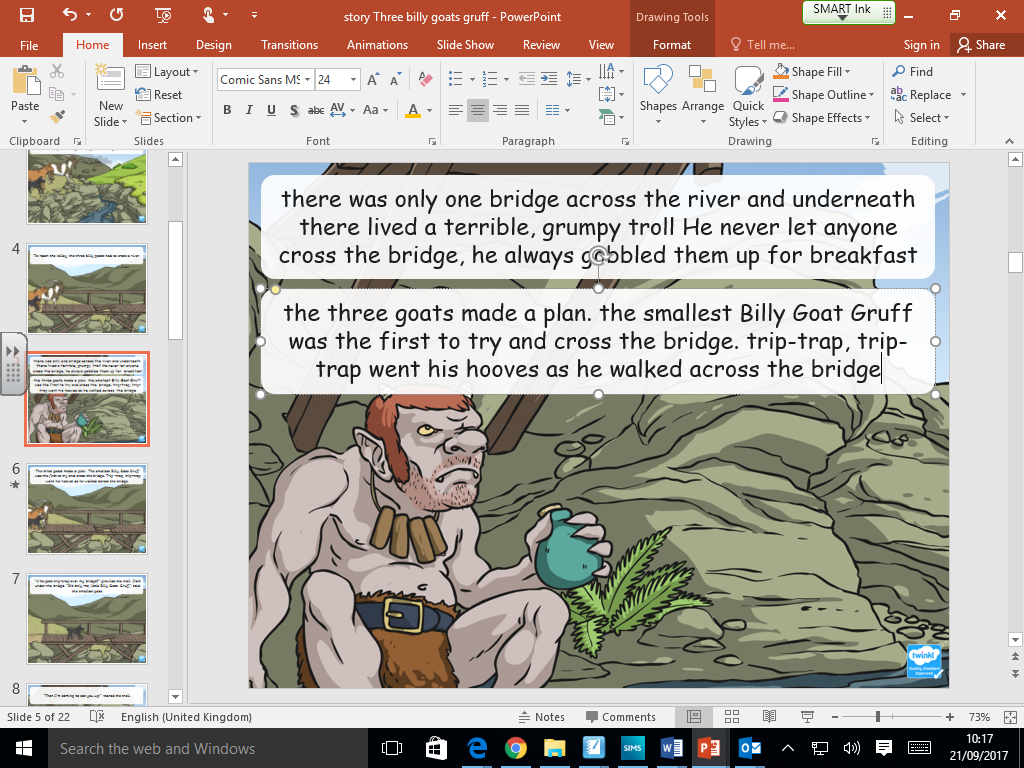 Friday 14th September 2017